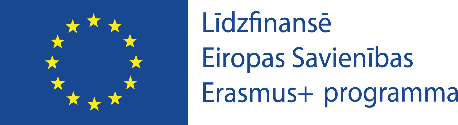 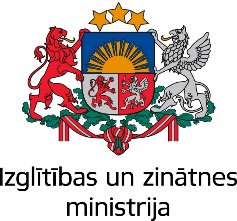 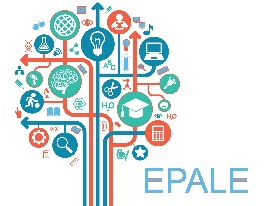 EPALE pieaugušo izglītības konference “21.gadsimta pamatprasmes dzīves kvalitātei un attīstībai”Norises vieta: Izglītības un zinātnes ministrija, Lielā zāle (Vaļņu iela 2, Rīga)Norises laiks: 2018. gada 6.decembrisDarba kārtībaKonferences darba kārtībā vēl iespējami precizējumi.9:30 – 10:00	Reģistrācija, rīta kafija10:00 – 10:10 	Konferences atklāšana	Izglītības un zinātnes ministrijas pārstāvis10:10 – 10:40	Celsim tiltus, nevis mūrus: pieaugušo izglītība mainīgajā pasaulē	Baiba Moļņika, UNESCO Latvijas Nacionālās komisijas ģenerālsekretāre10:40 – 11:00	EPALE – vienota platforma Eiropas valstu pieaugušo izglītības atbalstam	Ilze Seipule, IZM Erasmus+ projekta “EPALE Nacionālais atbalsta dienests” vadītāja11:00 – 11:30	“Universālais kareivis” darba tirgū jeb par ko sapņo darba devējs 	Gatis Krūmiņš, vēstures zinātņu asociētais profesors, Vidzemes augstskolas rektors11:30 – 12:00	Sociālā inovācija un jēgpilna pieaugušo mācīšanās	Karine Oganisjana, pedagoģijas zinātņu doktore, Rīgas Tehniskās universitātes asociētā profesore un vadošā pētniece12:00 – 12:45 	Pusdienas 12:45 – 13:15	Dzimtās valodas prasmes pilnveide mūžizglītībā – citu zinību apguves pamats	Ina Druviete, filoloģijas zinātņu habilitētā doktore, Latvijas Universitātes prorektore humanitāro un izglītības zinātņu jomā13:15 – 13:45	Pašiniciatīva un personības izpausme – svarīgas pamatprasmes jebkurā vecumā	Ilze Jurkāne, finansiste, lektore un grāmatu autore13:45 – 14:15	Vai, ko un kāpēc vērts mācīties - izglītībā iegūtās iemaņas un to noilguma termiņš	Roberts Ķīlis, sociālantrapoloģijas doktors (Cantab.), Karaliskās mākslu biedrības biedrs 14:15 – 14:45	Sociālās un politiskās pamatprasmes – pilsoniskās līdzdalības minimums	Žaneta Ozoliņa, pedagoģijas zinātņu doktore, Latvijas Universitātes Politikas zinātnes nodaļas profesore un vadošā pētniece 14:45 – 15:30	Paneļdiskusija “Pamatprasmju apguves nepieciešamība dažādām pieaugušo grupām” 	Vada:	Ingrīda Muraškovska, pedagoģijas zinātņu doktore, Erasmus+ projekta “EPALE Nacionālais atbalsta dienests” redaktore, Kurzemes plānošanas reģiona izglītības eksperte15:15 – 16:00	Jautājumi, konferences noslēgums 	Kafija